ŞEHİT UFUK FESLİ O.O 2019-2020 EĞİTİM ÖĞRETİM YILI 5. SINIF FEN BİLİMLERİ DERSİ 1. DÖNEM SONU DENEME
										1. Et,balık,tavuk ve yumurta yiyen bir öğrenci aşağıda verilen besin içeriklerinden hangisini en fazla oranda almıştır? (5 puan)         A) Protein                                      B) Karbonhidrat        C) Su                                              D) Mineral2. Aşağıdaki yiyeceklerden hangisi içerdiği besin yönüyle diğerlerinden farklıdır? (5 puan)     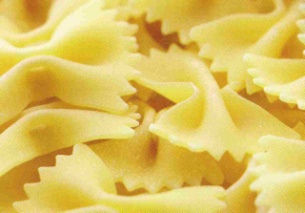 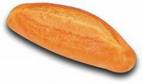         A)  Makarna                             B)  Ekmek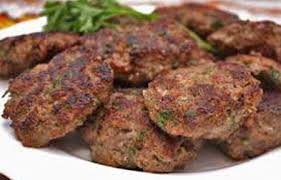 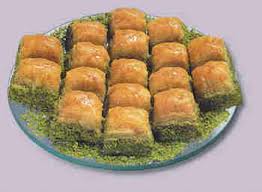      C) Köfte                      D)  Baklava3.  	I-  Böbrekler      	II-  Üreter(idrar borusu)      	III- Üretra(idrar kanalı)      	IV-  İdrar kesesiİdrarın vücuttan uzaklaştırılma sırası nasıldır? (5 puan)        A)     I-II-IV-III                 B)   I-III-IV-II 
                      C)     III-II-IV-I                 D)    I-IV-II-III4. Aşağıdakilerden hangisi Sigaranın zararlarından değildir? (5 puan)      A) Akciğer kanserine yol açar B) Nefes daraltır C) Dişleri güçlendirir D) Bağımlılık yapıcı nikotin içerir5. Enes aşağıda verilen yiyeceklerin hangilerini bir arada yerse dengeli beslenmiş olur? (5 puan)      A) Hamburger,patates kızartması,dondurma. B) Tavuk,ekmek,muhallebi C) Çorba,pilav,baklava D) Sebze çorbası,etli pilav,salata,meyve6. Aşağıda vücudumuzun ihtiyaç duyduğu besinler ve vücuttaki görevleri karşılaştırılmıştır. Karşılaştırmalardan hangisi yanlış verilmiştir? (5 puan)     A) Vitaminler –Düzenleyici     B)  Proteinler-Yapıcı ve onarıcı
C) Yağlar –Düzenleyici            D) Karbonhidrat– Enerji verici7. 	Aşağıdakilerden hangisi,yüzeyle cisim arasındaki sürtünmeyi azaltmak için yapılmaz? (5 puan)     A) Kapı menteşelerini yağlamak
B)  Betonun üstüne halı sermek	
C) Tahtaları cilalamakD) Taşlı yollara asfalt dökmek8.Aşağıdakilerden hangisi diş sağlığımızı olumsuz etkiler? (5 puan)      A) Bol miktarda süt ve peynir yemek B) Bol miktarda şekerli yiyecekler tüketmek C)  Her yemekten sonra dişleri fırçalamak D)  Düzenli diş doktoruna gitmek9. Aşağıdaki yüzeylerin hangisinde,topu daha kolay hareket ettirebiliriz? (5 puan)      A) Buz			          B)  Çim	
 C) Kum			          D)  Halı10. Besinlerin sindirim sisteminde hangi sırayla ilerler? (5 puan)     A) Ağız-Yutak-Yemek borusu-İnce bağırsak-Kalın bağırsak-AnüsB) Ağız-Yemek borusu-Mide-İnce bağırsak-kalın bağırsak-AnüsC) Ağız-Yutak-Mide-İnce bağırsak-kalın bağırsak-AnüsD) Ağız-Yutak-Yemek borusu-Mide-İnce bağırsak-kalın bağırsak-Anüs11. “Birbiri ile temas halindeki iki yüzeyin teması sonucu ……………………… kuvveti ortaya çıkar” Yukarıdaki cümlede boş bırakılan yere aşağıdaki sözcüklerden hangisi gelmelidir?(5 puan)     A)Su		B)Hava		C)Sürtünme		D) Yüzey12.Aşağıdakilerden Kuvveti ölçmek için kullanılır? (5 puan)     A) DinamometreB) TermometreC) Eşit Kollu TeraziD) Metre13.	I.Kuvvetin birimi Newton’dur.	II.Dinamometrenin içinde yay vardır.	III.Kuvvet Dinamometre ile ölçülür.Yukarıda verilen bilgilerden hangileri doğrudur? (5 puan)     A) IB) I ve IIC) II ve IIID)I,II ve III14.	Yanda verilen dinamometre ile aşağıdaki kuvvetlerden hangisi ölçülemez? (5 puan)     
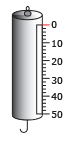 A) 10 N büyüklüğündeki kuvvetB) 30 N büyüklüğündeki kuvvetC) 40 N büyüklüğündeki kuvvetD)100 N büyüklüğündeki kuvvet15.	Suyun ısı alarak sıvı halden gaz haline geçmesi olayına ne ad verilir? (5 puan)     A) BuharlaşmaB) ErimeC) DonmaD)Süblimleşme16.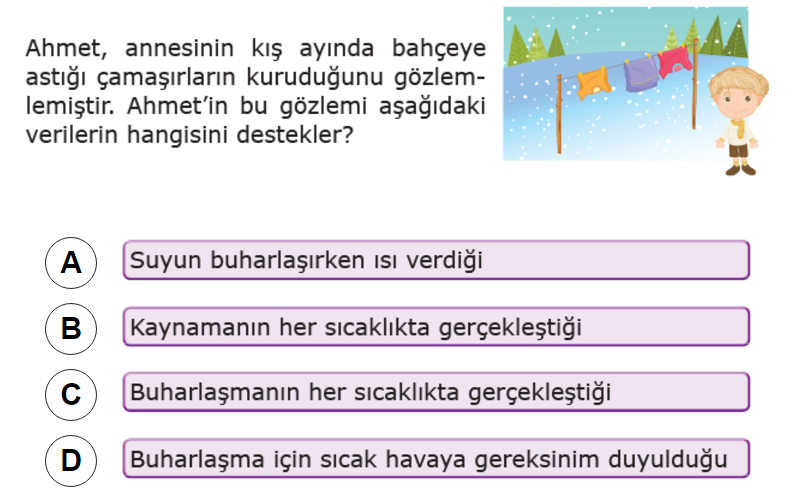 17A)Her üç kapta da eşit buharlaşma olur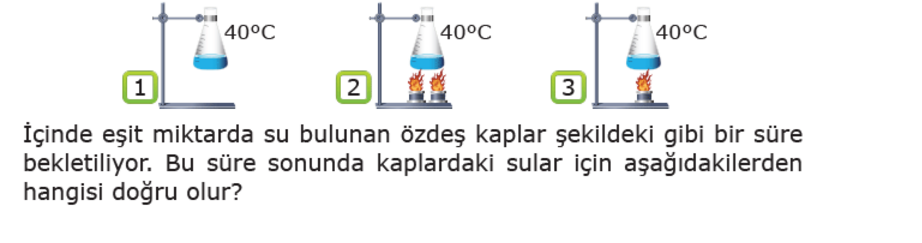 B) En hızlı buharlaşma 2. Kapta olurC) Kaplardaki sular kaynamadan buharlaşma olmazD) En hızlı buharlaşma 1. Kapta olur18.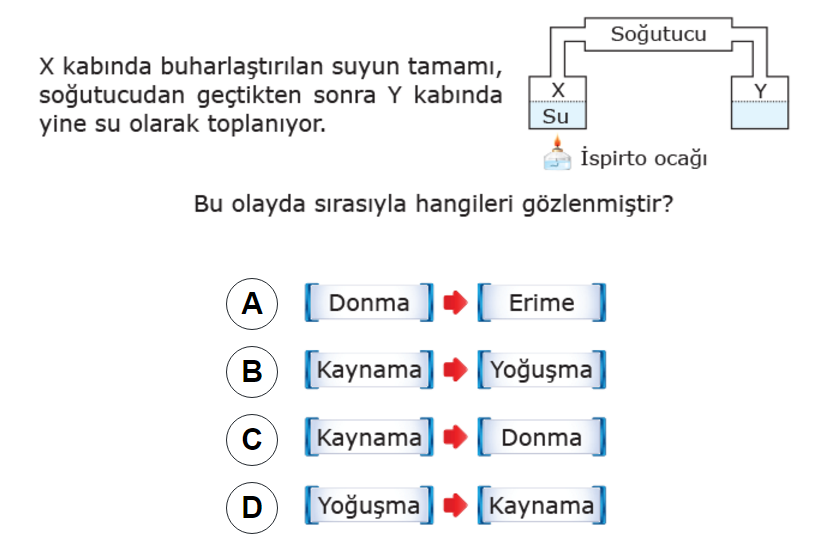 19. 	– Süt		- Tereyağı	- Zeytinyağı	- Balık YağıYukarıdaki besin maddelerinin kaç tanesi bitkisel içeriklidir? (5 puan)     A)1		B) 2		C) 3		D) 420. Aşağıdakilerden hangisi sağlıklı yaşam için yapılması gerekenlerden değildir? (5 puan)     
A) Sigaradan uzak durmakB) Alkolden uzak durmakC) Dengeli beslenmekD) Sadece sebze ve meyve tüketmek